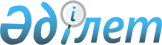 Об утверждении бюджета Мичуринского сельского округа Тимирязевского района на 2023-2025 годыРешение Тимирязевского районного маслихата Северо-Казахстанской области от 27 декабря 2022 года № 17/13
      Сноска. Вводится в действие с 01.01.2023 в соответствии с пунктом 7 настоящего решения.
      В соответствии с подпунктом 2 статьи 9-1, статьей 75 Бюджетного кодекса Республики Казахстан, пунктом 2-7 статьи 6 Закона Республики Казахстан "О местном государственном управлении и самоуправлении в Республике Казахстан" Тимирязевский районный маслихат РЕШИЛ:
      1. Утвердить бюджет Мичуринского сельского округа Тимирязевского района на 2023-2025 годы согласно приложениям 1, 2 и 3 соответственно, в том числе на 2023 год в следующих объемах:
      1) доходы – 32 888 тысяч тенге:
      налоговые поступления – 1662 тысяч тенге;
      неналоговые поступления – 466 тысячи тенге;
      поступления от продажи основного капитала – 0 тысяч тенге;
      поступления трансфертов – 30 760 тысячи тенге;
      2) затраты – 32888 тысяч тенге; 
      3) чистое бюджетное кредитование – 0 тысяч тенге:
      бюджетные кредиты – 0 тысяч тенге,
      погашение бюджетных кредитов – 0 тысяч тенге;
      4) сальдо по операциям с финансовыми активами – 0 тысяч тенге, приобретение финансовых активов – 0 тысяч тенге;
      поступления от продажи финансовых активов государства – 0 тысяч тенге;
      5) дефицит (профицит) бюджета – 0 тысяч тенге;
      6) финансирование дефицита (использование профицита) бюджета – 0 тысяч тенге, в том числе:
      поступление займов – 0 тысяч тенге;
      погашение займов – 0 тысяч тенге.
      используемые остатки бюджетных средств – 0 тысяч тенге.
      2. Установить, что доходыбюджета сельского округа на 2023 год формируются в соответствии с Бюджетным кодексом Республики Казахстан за счет следующих налоговых поступлений:
      1) налога на имущество физических лиц, имущество которых находится на территории Мичуринского сельского округа;
      2) налога на транспортные средства с физических и юридических лиц, зарегистрированных в селах Мичуринского сельского округа.
      3) индивидуальный подоходный налог по доходам, подлежащим обложению самостоятельно физическими лицами, на территории Мичуринского сельского округа
      3. Установить, что доходы бюджета сельского округа формируются за счет следующих неналоговых поступлений:
      доходов от коммунальной собственности сельского округа;
      других неналоговых поступлений в бюджет сельского округа.
      4. Установить, что доходы бюджета сельского округа формируются за счет поступлений от продажи основного капитала:
      поступления от продажи земельных участков, за исключением поступлений от продажи земельных участков сельскохозяйственного назначения.
      5. Учесть, что в бюджете сельского округа предусмотрены бюджетные субвенции, передаваемые из районного бюджета на 2023 год в сумме 29 760 тысяч тенге.
      6. Учесть, что в бюджете сельского округа предусмотрены поступления трансфертов из районного бюджета (города областного бюджета) на 2022 год в сумме 1 000 тысяч тенге.
      7. Настоящее решение вводится в действие с 1 января 2023 года. Бюджет Мичуринского сельского округа на 2023 год Бюджет Мичуринского сельского округа на 2024 год Бюджет Мичуринского сельского округа на 2025 год
					© 2012. РГП на ПХВ «Институт законодательства и правовой информации Республики Казахстан» Министерства юстиции Республики Казахстан
				
      Секретарь районного маслихата 

А. Асанова
Приложение 1к решению Тимирязевскогорайонного маслихатаот 27 декабря 2022 года № 17/13
Категория
Класс
Подкласс
Наименование
Сумма (тысяч тенге)
1) Доходы
32888
1
Налоговые поступления
1662
01
Подоходный налог
128
2
Индивидуальный подоходный налог
128
04
Налоги на собственность
1534
1
Налоги на имущество
69
4
Налог на транспортные средства 
1465
2
Неналоговые поступления
466
01
Доходы от государственной собственности
466
5
Доходы от аренды имущества, находящегося в государственной собственности
466
4
Поступления трансфертов
30760
02
Трансферты из вышестоящих органов государственного управления
30760
3
Трансферты из районного (города областного значения) бюджета
30760
Функцио-нальная группа
Админис-тратор бюджетных программ
Прог-рамма
Наименование
Сумма (тысяч тенге)
1
2) Затраты
32888
Государственные услуги общего характера
28264
124
Аппарат акима города районного значения, села, поселка, сельского округа
28264
001
Услуги по обеспечению деятельности акима города районного значения, села, поселка, сельского округа
28264
7
Жилищно-коммунальное хозяйство
500
124
Аппарат акима района в городе, города районного значения, поселка, села, сельского округа
500
008
Освещение улиц населенных пунктов
500
8
Культура, спорт, туризм и информационное пространство
2824
009
Обеспечение санитарии в населенных пунктах
1000
124
Аппарат акима района в городе, города районного значения, поселка, села, сельского округа
2824
006
Поддержка культурно-досуговой работы на местном уровне
2824
12
Транспорт и телекоммуникации
300
124
Аппарат акима района в городе, города районного значения, поселка, села, сельского округа
300
013
Обеспечение функционирования автомобильных дорог в городах районного значения, селах, поселках, сельских округах
300
3.Чистое бюджетное кредитование
0
4.Сальдо по операциям с финансовыми активами
0
5. Дефицит (профицит) бюджета
0
6. Финансирование дефицита (использование профцита) бюджета
0Приложение 2к решению Тимирязевскогорайонного маслихатаот 27 декабря 2022 года № 17/13
Категория
Класс
Подкласс
Наименование
Сумма (тысяч тенге)
1) Доходы
32206
1
Налоговые поступления
1959
01
Подоходный налог
358
2
Индивидуальный подоходный налог
358
04
Налоги на собственность
1601
1
Налоги на имущество
70
4
Налог на транспортные средства 
1531
2
Неналоговые поступления
487
01
Доходы от государственной собственности
487
5
Доходы от аренды имущества, находящегося в государственной собственности
487
4
Поступления трансфертов
29760
02
Трансферты из вышестоящих органов государственного управления
29760
3
Трансферты из районного (города областного значения) бюджета
29760
Функцио-нальная группа
Админис-тратор бюджетных программ
Прог-рамма
Наименование
Сумма (тысяч тенге)
1
2) Затраты
32206
Государственные услуги общего характера
28582
124
Аппарат акима города районного значения, села, поселка, сельского округа
28582
001
Услуги по обеспечению деятельности акима города районного значения, села, поселка, сельского округа
28582
7
Жилищно-коммунальное хозяйство
500
124
Аппарат акима района в городе, города районного значения, поселка, села, сельского округа
500
008
Освещение улиц населенных пунктов
500
8
Культура, спорт, туризм и информационное пространство
2824
124
Аппарат акима района в городе, города районного значения, поселка, села, сельского округа
2824
006
Поддержка культурно-досуговой работы на местном уровне
2824
12
Транспорт и телекоммуникации
300
124
Аппарат акима района в городе, города районного значения, поселка, села, сельского округа
300
013
Обеспечение функционирования автомобильных дорог в городах районного значения, селах, поселках, сельских округах
300
3.Чистое бюджетное кредитование
0
4. Сальдо по операциям с финансовыми активами
0
5. Дефицит (профицит) бюджета
0
6. Финансирование дефицита (использование профцита) бюджета
0Приложение 3к решению Тимирязевскогорайонного маслихатаот 27 декабря 2022 года № 17/13
Категория
Класс
Подкласс
Наименование
Сумма (тысяч тенге)
1) Доходы
32291
1
Налоговые поступления
2027
Подоходный налог
371
Индивидуальный подоходный налог
371
04
Налоги на собственность
1656
1
Налоги на имущество
72
4
Налог на транспортные средства 
1584
2
Неналоговые поступления
504
01
Доходы от государственной собственности
504
5
Доходы от аренды имущества, находящегося в государственной собственности
504
4
Поступления трансфертов
29760
02
Трансферты из вышестоящих органов государственного управления
29760
3
Трансферты из районного (города областного значения) бюджета
29760
Функцио-нальная группа
Админис-тратор бюджетных программ
Прог-рамма
Наименование
Сумма (тысяч тенге)
1
2) Затраты
32291
Государственные услуги общего характера
28667
124
Аппарат акима города районного значения, села, поселка, сельского округа
28667
001
Услуги по обеспечению деятельности акима города районного значения, села, поселка, сельского округа
28667
7
Жилищно-коммунальное хозяйство
500
124
Аппарат акима района в городе, города районного значения, поселка, села, сельского округа
500
008
Освещение улиц населенных пунктов
500
8
Культура, спорт, туризм и информационное пространство
2824
124
Аппарат акима района в городе, города районного значения, поселка, села, сельского округа
2824
006
Поддержка культурно-досуговой работы на местном уровне
2824
12
Транспорт и телекоммуникации
300
124
Аппарат акима района в городе, города районного значения, поселка, села, сельского округа
300
013
Обеспечение функционирования автомобильных дорог в городах районного значения, селах, поселках, сельских округах
300
3.Чистое бюджетное кредитование
0
4. Сальдо по операциям с финансовыми активами
0
5. Дефицит (профицит) бюджета
0
6. Финансирование дефицита (использование профцита) бюджета
0